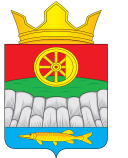 АДМИНИСТРАЦИЯ  КРУТОЯРСКОГО СЕЛЬСОВЕТАУЖУРСКОГО РАЙОНАКРАСНОЯРСКОГО КРАЯ ПОСТАНОВЛЕНИЕ10.10.2022 г.                                       с. Крутояр                                        № 90В соответствии с Правилами оценки готовности к отопительному периоду, утвержденными приказом Министерства энергетики Российской федерации 12 марта 2013 года №103, ПОСТАНОВЛЯЮ:1.Утвердить расчет допустимого времени устранения аварийных нарушений в системе теплоснабжения жилых домов (Приложение).     2. Контроль за исполнением постановления оставляю за собой.         3. Постановление вступает в силу в день, следующий за днем его  официального опубликования в газете «Крутоярские Вести» и на официальном сайте  администрации Крутоярского сельсовета http://krutoyar- adm.ru/         4. Разместить постановление на сайте администрации Крутоярского сельсовета http://krutoyar- adm.ru/И.о.главы сельсовета                                                                      И.В.СтроговаРасчеты допустимого времени устранения аварийных 
и технологических нарушений теплоснабжения жилых домов с. КрутоярЗамораживание трубопроводов в подвалах, лестничных клетках и на чердаках зданий может произойти в случае прекращения подачи тепла при снижении температуры воздуха внутри жилых помещений до 8 °С. Таблица № 1. Темп падения температуры в отапливаемых помещениях (°С/час) при полном отключении подачи тепла:Коэффициент аккумуляции характеризует величину тепловой аккумуляции зданий и зависит от толщины стен, коэффициента теплопередачи и коэффициента остекления.Таблица № 2. Коэффициенты аккумуляции тепла для жилых и промышленных зданий:На основании приведенных данных необходимо оценить время, имеющееся для ликвидации аварии или принятия мер по предотвращению лавинообразного развития аварий - замерзания теплоносителя в системах отопления зданий, в которые прекращена подача тепла. Пример расчета.В отключенном в результате аварии квартале имеются здания, у которых коэффициент аккумуляции для углового помещения верхнего этажа равен 40. Если авария произошла при температуре наружного воздуха -20°С, то по таблице № 1 определяется темп падения температуры, равный 1,1°С в час. Время снижения температуры в квартире с 18 до  8 °С, при которой в подвалах и на лестничных клетках может произойти замерзание теплоносителя и труб, определится как (18 - 8) / 1,1 и составит 9 часов. Если в результате аварии отключено несколько зданий, то определение времени, имеющегося в распоряжении на ликвидацию аварии или принятие мер по предотвращению развития аварии, производится по зданию, имеющему наименьший коэффициент аккумуляции.Таблица № 3 Расчет допустимого времени устранения аварийных нарушений в работе систем отопления жилых домов
Расчет выполнен в соответствии с организационно-методическими рекомендациями по подготовке к проведению отопительного периода и повышению надежности систем коммунального теплоснабжения в городах и населенных пунктах Российской Федерации, утвержденными Приказом Госстроя России от 06.09.2000 N 203.Таблица № 4. Предельные сроки ликвидации повреждений на надземных трубопроводах тепловых сетей:Таблица № 5. Нормативные сроки ликвидации повреждений на подземных трубопроводах тепловых сетей (час):Примечание:1. При замене трубопровода через проходы подземных сооружений в нормативные сроки ликвидации повреждений вводится коэффициент 1,3.2. Сроки могут изменяться в зависимости от непредвиденных обстоятельств и условий проведения работ.Об утверждении допустимого времени устранения аварийных нарушений в системе теплоснабжения жилых домов на территории Крутоярского сельсоветаПриложение к постановлению администрации Крутоярского сельсоветаот 10.10.2022г. № 90Коэффициент аккумуляцииТемп падения температуры, °С/ч при температуре наружного воздуха, °СТемп падения температуры, °С/ч при температуре наружного воздуха, °СТемп падения температуры, °С/ч при температуре наружного воздуха, °СТемп падения температуры, °С/ч при температуре наружного воздуха, °СКоэффициент аккумуляции+/- 0-10-20-30200,81,41,82,4400,50,81,11,5600,40,60,81,0№№ п/пХарактеристика зданийПомещенияКоэффициент аккумуляцииКрупнопанельный  дом серии 1-605А с          3- слойными наружными       стенами, утепленными минераловатными плитами с железобетонными фактурными слоями: толщины , из них толщина утеплителя   .Угловые:верхнего этажа,среднего и первого этажа.Средние.424677Крупнопанельный  жилой дом с наружными стенами толщиной , утепленными минераловатными плитами с железобетонными фактурными слоями.Угловые:верхнего этажа,среднего и первого этажа.Средние.324051Дом из объемных элементов с наружными ограждениями  из железобетонных вибропрокатных элементов, утепленных минераловатными плитами. Толщина наружной стены ,  толщина утеплителя  в зоне стыкования  с  ребрами ,  между ребрами  .  Общая  толщина железобетонных элементов между ребрами  30 - .Угловые верхнего этажа40Кирпичные  жилые здания  с толщиной стен в 2,5 кирпича и коэффициентом остекления 0,18-0,25.Угловые.Средние.65-60100-65Промышленные здания  с  незначительными внутренними тепловыделениями (стены в 2 кирпича коэффициент  остекления 0,15 - 0,3).25-14Тнв, °CПри коэффициенте аккумуляции 60При коэффициенте аккумуляции 60При коэффициенте аккумуляции 40При коэффициенте аккумуляции 40Темп падения Твн, °C/чДопустимое время на устранение аварийных нарушений, часов (время снижения температуры в квартирах с 18°C до 8°C)Темп падения Твн, °C/чДопустимое време на устранения аварийных нарушений, часов (время снижения температуры в квартирах с 18°C до 8°C)+00,4300,510-100,6200,812,5-200,8151,19-301,0121,56,6№ п/п  Наименование технологического нарушения               Время наустранение,час.  1. Обнаружение утечек или других неисправностей.1,0 2. Отключение системы или отдельных участков.   0,5 3. Слив воды из системы.                        0,5 4. Устранение утечек или других неисправностей. 2,0Nп№ п/пЭтапы работыДиаметры труб, ммДиаметры труб, ммДиаметры труб, ммДиаметры труб, ммДиаметры труб, ммNп№ п/пЭтапы работы57-219273-426529-720820-9201020-142011.Отключение  дефектного участка, ограждение, вызов ОБ ДПС ГИБДД УМВД России  при необходимости.223342.Откачка воды из затопленных камер, шахт, каналов.123453.Вызов комиссии, опорожнение отключенного участка.123344.Вскрытие   дефектного   участка трубы,  определение  размеров играниц дефекта.1,523445.Врезка дефектного участка трубы0,50,51,52,536.Подготовка  участка под укладкуновой трубы.-0,5111,57.Установка  новой трубы и сваркастыков.1233,54,58.Заполнение  отключенного участка, восстановление теплоснабжения потребителей.122,534Итого:Итого:813202430